		آمار  روزانه شناورهای تخلیه وبارگیری شرکت آریا بنادر ایرانیان	از ساعت  45: 06  تا ساعت 06:45 مورخه 19/10/1400 لغایت 20/10/1400		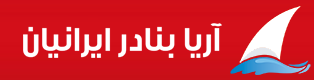 اسکلهنام شناورنام کشتیرانیتناژ  تخلیهتناژبارگیریمحل تخلیهنوع تجهیزاتمحموله کشتیمحموله کشتیتاریخ و ساعت پهلوگیریتاریخ و ساعت شروع عملیاتتناژ  تخلیه و بارگیــریتناژ  تخلیه و بارگیــریتناژ  تخلیه و بارگیــریمجموع تناژ سه شیفتتناژباقیمانده /اتمام تخلیه یا بارگیری(تن)زمان عملیات(OT)زمان عملیات(OT)نرم متوسطنرم متوسطماندگاری دراسکله(ساعت)اسکلهنام شناورنام کشتیرانیتناژ  تخلیهتناژبارگیریمحل تخلیهنوع تجهیزاتتخلیهبارگیریتاریخ و ساعت پهلوگیریتاریخ و ساعت شروع عملیاتتناژصبحتناژعصرتناژشبمجموع تناژ سه شیفتتناژباقیمانده /اتمام تخلیه یا بارگیری(تن)تخلیهبارگیریتخلیهبارگیریماندگاری دراسکله(ساعت)5نازمهر دریای خزر 1156*محوطهمنگان224تخته *18/10/0019/10/00ت:*ت:629ت: 527ت: 1156اتمام  تخلیه: 05:4014:10*82**5نازمهر دریای خزر 1156*محوطهمنگان224تخته *11:1514:4514:10*82**6پارس خزر-1کالابران نسیم دریا13721802محوطهریلی 4011تخته-چندلاپالت،کیسهشمش روی16/10/0016/10/00ت:*ت:*ت: *ت: ************20:45*38*6پارس خزر-1کالابران نسیم دریا13721802محوطهریلی 4011تخته-چندلاپالت،کیسهشمش روی03:3006:45ب:270ب:260ب: 259ب: 789باقی بارگیری : 602*20:45*38*8کسما دریای خزر 1510*محوطه –کانتینری لیبهر229گاتوالد تخته.چندلا. کانتینر خالی 20 (10)پر(9)40(2)*18/10/0018/10/00ت:688ت:*ت: *ت: 688اتمام تخلیه:13:4006:35*105*258کسما دریای خزر 1510*محوطه –کانتینری لیبهر229گاتوالد تخته.چندلا. کانتینر خالی 20 (10)پر(9)40(2)*12:2516:0006:35*105*259آنا پارسا گستر 8721236محوطه ریلی 4009تخته –چوبگرد پالت- سواری(9)کیسه13/10/0013/10/00ت:*ت: *ت:*ت: ************03:05*281359آنا پارسا گستر 8721236محوطه ریلی 4009تخته –چوبگرد پالت- سواری(9)کیسه16:4019:00ب: 84ب:*ب: *ب: 84اتمام بارگیری :10:15*03:05*281359قهرمانساحل شماران نوین بندر1057*محوطهریلی 4009تخته*19/10/0019/10/00ت:*ت:*ت: 640ت: 640باقی تخلیه: 41706:40*96**9قهرمانساحل شماران نوین بندر1057*محوطهریلی 4009تخته*19:2023:2006:40*96**12گاسانفمواج دریا*179***سواری (112)18/10/0019/10/00***************05:05*35*12گاسانفمواج دریا*179***سواری (112)00:4520:45ب:*ب:72ب:105ب:177باقی بارگیری: 2*05:05*35*